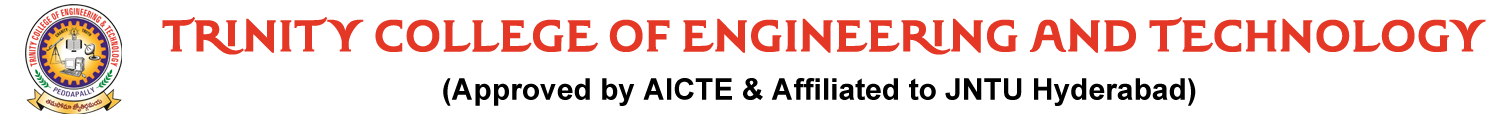 PEDDAPALLY-505172, Dist. Peddapalli. (T.S)Ph: 08728-224347, Fax: 08728-223959, Mobile No. 8522954369, E-mail: officetcek@gmail.comDepartment of Management StudiesProgram Outcomes (POs) :PO1: Apply Knowledge of Management theories and practices to solve business problems.
PO2: Foster Analytical and critical thinking abilities for data-based decision making.
PO3: Ability to develop Value based Leadership ability.
PO4: Ability to understand, analyze and communicate global, economic, legal and ethical aspects of business.
PO5: Ability to lead themselves and others in the achievement of organizational goals, contributing effectively to a team environment.
PO6: Ability to acquire innovation practices which drive the businesses through multifaceted skills.
PO7: Ability to inculcate sustainable abilities for independent lifelong learning process.

Program Specific Outcomes (PSOs) :PSO1: Academic and Real Time Learning
Industry Oriented comprehensive course syllabus along with workshops, case studies etc. to give students a real time exposure of business world.
PSO2: Experimental Learning
Activity-based student skill development programmes designed and equipped as A to Z activities in providing platform for students to apply their managerial skill, physical and mental abilities.
PSO3: Value-based Learning
One-to-one mentoring and counseling to students by experienced teachers transform the students towards becoming responsible organs of the society.